“Tumble Tykes” toddler tumble classes at		                    Southland Pediatric Therapy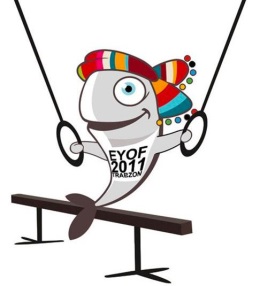 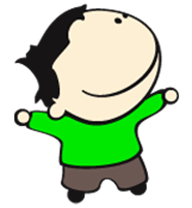 			1000 Eisenhower Dr. Ste. H in Tyson’s CornerPH: 912.335.2269  Fax:912-335-2377www.tumbletykessav.comRegistration FormParent(s) name: ________________________________Child’s name: __________________________________ dob: __________Address: ________________________________City: _________________________ State: ________    Zip: ___________Primary Phone: _________________ Secondary Phone: ________________Email Address: ______________________________________________Referred by (if applicable):_____________________________________Class Descriptions:  Next Session starts March 12!Waddling Ducks (walkers to age 2 ½ yrs):   9:00 am -9:45 am Saturday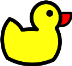        	$80.00 per session					Bouncing Bunnies (age 2 ½ -3 ½ yrs) 	    10:00 – 10:45 am Saturday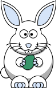 $80.00 per session  				Fun Frogs (age 3 ½ - 5 yrs) 		     11:00 am – 11:45 am Saturdays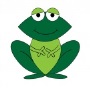 	$80.00 per session 				------------------------------------------------------------------------------------------------------------	Registration: A one time registration fee is due with first session class fee enrollment. Fee is $25.00 per child or $40 per family.  This fee is non-refundable.  Enrollment in a class is not guaranteed until tuition payment has been made.Tuition: Enrollment in a class is for a 4 week session. Payment options: 1) Credit card (Visa, MasterCard, Discover) on the day of registration for the session. 2) Cash or check payments are accepted. Payment is due at registration time. *Any denied cards or returned checks will be charged an additional $25.00 fee.  Tuition refunds will only be given after the first class attended if you are not completely satisfied.Missed classes: If a class is missed, we will try to accommodate you in the other class times/ days if space allows.  We allow 1 makeup class per session.  These makeups must be scheduled in advance in order to prevent overcrowding a class.  We do not give refunds for missed classes, your class fee secures a spot, regardless of attendance.Attire requirements:  Play clothes of shorts and t-shirts are appropriate for tumbling.  Socks are recommended.   Shoes will be removed upon arrival for the safety of all of the children. *Siblings of enrolled kiddos should wait in lobby area.*Registration fee pd ________	check / cash / cc    Receipt Date: ________	